Bekendtgørelse om solvens og driftsplaner for forsikringsselskabergAnvendelsesområde § 1. Denne bekendtgørelse finder anvendelse på1) forsikringsselskaber og2) forsikringsholdingvirksomheder.Stk. 2. Ved forsikringsselskaber forstås .§ 2. Ved forsikringsklasser forstås i denne bekendtgørelse de forsikringsklasser, der er anført i bilag .§ 3. Virksomhederne skal udarbejde kapitaldækningsopgørelser i overensstemmelse med denne bekendtgørelse.Kravet til basiskapitalens størrelse § 4. Forsikringsselskaber skal til enhver tid være i besiddelse af en basiskapital, der mindst svarer til den største værdi af det individuelle solvensbehov og kapitalkravet, jf. § , stk. 5, og §  i . Kapitalkravet er det største af solvenskravet og minimumskapitalkravet til forsikringsselskabet, jf. § i .Stk. 2. Forsikringsholdingvirksomheder skal til enhver tid Det individuelle solvensbehov § 5. Forsikringsselskabet skal opgøre sit individuelle solvensbehov  stk. 2. Opgørelsen skal opfylde forholdene beskrevet i stk. 3. Stk. 2. Solvensbehovet Stk. .  anvende specifikationerne i bilag 1.Stk. . Det individuelle solvensbehov skal opgøres regelmæssigt og indberettes kvartalvist af forsikringsselskabe til . Stk. . Risikovægtede poster for livsforsikringshensættelser § 7. Livsforsikringshensættelser til beregning af solvenskravet, jf. dog § 8, stk. 2 og 3, beregnes efter samme metode, som finder anvendelse i årsregnskabet, jf. §§ 15 og 66 i .Stk. . Genforsikringsandele af livsforsikringshensættelser beregnes efter samme metode, som finder anvendelse i årsregnskabet, jf. § i .§ 8. De risikovægtede poster for livsforsikringshensættelser, jf. § , stk. 2, nr. 1 og 2, i , udgør livsforsikringshensættelser fratrukket genforsikringsandele af livsforsikringshensættelser, dog mindst 85 pct. af livsforsikringshensættelserne.Stk. 2. For de i forsikringsklasse I indeholdte komplementære forsikringer udgør de risikovægtede poster for livsforsikringshensættelser 25 gange beløbet opgjort efter §§ 11-.Stk. 3. For forsikringer i forsikringsklasse V udgør de risikovægtede poster for livsforsikringshensættelser livsforsikringshensættelserne.Stk. 4. For forsikringsklasse III udgør de risikovægtede poster for livsforsikringshensættelser hensættelser til .for risikosummer § 9. Risikosummen uden fradrag for genforsikring beregnes for hver enkelt forsikret som forskellen mellem1) det beløb, der forfalder, hvis den forsikrede dør, samt kapitalværdien opgjort på det for forsikringsselskabets gældende tekniske grundlag af de ydelser, der forfalder efter forsikredes død, og2) livsforsikringshensættelserne for den forsikrede.Stk. 2. Risikosummen for egen regning beregnes på samme måde som risikosummen uden fradrag for genforsikring, jf. stk. 1, idet der ses bort fra de forsikringsydelser og præmier, som selskabet har afgivet i genforsikring.Stk. 3. Ved opgørelsen af selskabets samlede risikosum medregnes kun de forsikrede, som har en positiv risikosum.§ 10. De risikovægtede poster for risikosummen, jf. § , stk. 2, nr. 1-3, i , udgør risikosummen for egen regning, dog mindst 50 pct. af risikosummen uden fradrag for genforsikring.Stk. 2. For forsikringer i forsikringsklasse I, som er ophørende livsforsikringer med en løbetid på højst 3 år, herunder gruppelivsforsikringer, udgør de risikovægtede poster for risikosummen 33 1/3 pct. af risikosummen for egen regning, dog mindst 16 2/3 pct. uden fradrag for genforsikring.Stk. 3. For forsikringer i forsikringsklasse I, som er ophørende livsforsikringer med en løbetid på over 3 år, men højst 5 år, udgør de risikovægtede poster for risikosummen 50 pct. af risikosummen for egen regning, dog mindst 25 pct. uden fradrag for genforsikring.og bruttoerstatninger for skadesforsikringsvirksomhed § 11. De risikovægtede poster for bruttopræmier og de risikovægtede poster for bruttoerstatningsudgifter i et forsikringsselskab, der driver skadesforsikringsvirksomhed, udgør det højeste beløb af1) præmiekravet, som nævnt i § , stk. 2, nr. , litra a, i , og2) erstatningskravet, som nævnt i § , stk. 2, nr. , litra b, i .§ 12. For forsikringsklasse 11, 12 og 13 forhøjes de præmier, der er grundlaget for beregningen af præmiekravet, med 50 pct.Stk. 2. Ved opgørelsen af præmiekravet skal forsikringsselskabet foretage en risikovægtning med forholdet mellem summen af forsikringsselskabets udbetalte erstatninger for egen regning og summen af udbetalte bruttoerstatninger. Opgørelsen skal ske på grundlag af de seneste 3 regnskabsår og risikovægtningen kan højst være på 50 pct.§ 13. For forsikringsklasse 11, 12 og 13 forhøjes de bruttoerstatninger, der er grundlaget for beregningen af erstatningskravet, med 50 pct.Stk. 2. Har forsikringsselskabet overtaget en forsikringsbestand, skal det medregne erstatningsudgifterne i 3-års perioden for denne bestand ved beregningen af erstatningskravet.Stk. 3. Når forsikringsselskabet hovedsageligt dækker kredit-, storm-, hagl- eller frostrisici, skal opgørelsen af erstatningskravet ske på grundlag af det årlige gennemsnit af bruttoerstatningsudgifterne i de seneste 7 år.Stk. 4. Ved forsikringsselskabets opgørelse af erstatningskravet skal der foretages en risikovægtning med forholdet mellem summen af forsikringsselskabets udbetalte erstatninger for egen regning og summen af udbetalte bruttoerstatninger. Opgørelsen skal ske på grundlag af de seneste 3 regnskabsår, og risikovægtningen må højst være på 50 pct.Generelle regler vedrørende solvens § 14. kan mindske den risikovægtning af solvenskrav, der er foretaget i henhold til §§ , 10, § 12, stk. 2, og § 13, stk. 4, for genforsikring, når karakteren eller kvaliteten af selskabets aktuelle genforsikringsdækning er ændret betydeligt i forhold til den genforsikringsdækning, der forelå i de år, der danner grundlag for den beregnede reduktion. kan ligeledes mindske reduktionen, såfremt denne er beregnet på grundlag af kontrakter, der ikke indebærer risikooverførsel eller kun en ubetydelig risikooverførsel.§ 15. Uanset §§ 11-14 og § 16 udgør solvenskravet mindst solvenskravet for det foregående år vægtet med forholdet mellem erstatningshensættelser fratrukket genforsikringsandele for erstatningshensættelser ved slutningen af seneste regnskabsår og erstatningshensættelser fratrukket genforsikringsandelen for erstatningshensættelser ved begyndelsen af det seneste regnskabsår. Vægten må maksimalt være 100 pct.Nedsat minimumskapitalkrav § 16. For gensidige forsikringsselskaber, som ikke er omfattet af § , stk. 6, i , kan minimumskapitalkravene i § , stk. 2, nr.  og , i , nedsættes med 25 pct.Stk. 2. For at stk. 1 kan finde anvendelse, skal mindst én af følgende betingelser være opfyldt:1) Forsikringsselskabets vedtægter skal give ubegrænset mulighed for opkrævning af ekstrabidrag eller nedsættelse af ydelser.2) Inden forsikringsaftalerne indgås, skal forsikringsselskabet oplyse om, at selskabets minimumskapitalkrav er nedsat med 25 pct. For forsikringsaftaler, der allerede er indgået, skal denne oplysning gives mindst én gang om året.Stk. 3. For gensidige forsikringsselskaber, som er omfattet af det særligt nedsatte minimumskapitalkrav i § , stk. 6, i , skal forsikringsselskabet inden forsikringsaftalerne indgås, tydeligt og let forståeligt oplyse, at selskabets minimumskapitalkrav er nedsat samt gøre opmærksom på muligheden for opkrævning af ekstrabidrag eller nedsættelse af ydelser. For forsikringsaftaler, der allerede er indgået, skal denne oplysning gives mindst én gang om året.Drifts- og genoprettelsesplaner § . Til brug for vurdering af, om forsikringsselskabets basiskapital er tilstrækkelig, skal et forsikringsselskabs ansøgning om tilladelse til forsikringsvirksomhed være ledsaget af en driftsplan for den virksomhed, som selskabet agter at drive. Driftsplanen skal omfatte selskabets 3 første regnskabsår og være kvartalsopdelt. Aflægges det første regnskab efter en periode på mindre end et år, skal driftsplanen omfatte denne periode og de 3 efterfølgende regnskabsår.Stk. 2. Driftsplanen skal omfatte følgende:1) En åbningsbalance som den efter afholdelse af stiftelsesomkostninger forventes at blive.2) De forventede regnskabsmæssige resultater i form af resultatopgørelser og balancer for de regnskabsår, som driftsplanen omfatter.3) En opstilling over de omkostninger, som skønnes at måtte afholdes til opbygning af forsikringsselskabets administration i løbet af den periode, som driftsplanen omfatter.4) For forsikringsselskaber, som driver livsforsikringsvirksomhed, angivelse af det tekniske grundlag m.v., som driftsplanen baseres på.5) Redegørelse for de påtænkte genforsikringsprogrammer og kreditværdighed (security).6) Oplysning om arten af de risici, som forsikringsselskabet har til hensigt at dække.7) For forsikringsselskaber, som driver skadesforsikringsvirksomhed, en redegørelse for baggrunden for selskabets forventninger til præmier for egen regning i forhold til erstatningsudgifter for egen regning.8) Redegørelse for forsikringsselskabets investeringspolitik.9) Beregning af forventet kapitalkrav, individuelt solvensbehov og basiskapital efter udløbet af hvert af de kvartaler, som driftsplanen omfatter.10) Oplysning om det udstyr, som forsikringsselskabet råder over til brug for virksomhed omfattet af forsikringsklasse 18.11) En vurdering af sandsynligheden for, at forsikringsselskabet inden for det første år ikke kan overholde kapitalkravet og det individuelle solvensbehov.12) En vurdering af sandsynligheden for, at forsikringsselskabet inden for det første år taber hele basiskapitalen.13) For forsikringsselskaber, som driver livsforsikringsvirksomhed, kan forlange en længere periode for de i nr. 11 og 12 nævnte vurderinger.Stk. 3. kan i øvrigt kræve de oplysninger, der skønnes nødvendige til bedømmelse af, om resultaterne i driftsplanen må anses for sandsynlige.Stk. 4. kan fastsætte, hvilken indberetningsform og opstilling driftsplanen skal følge.§ . Finder , at det ved de indsendte oplysninger, jf. § , ikke er sandsynliggjort, at forsikringsselskabet i den af driftsplanen omfattede periode og ved dennes udløb vil være i besiddelse af den nødvendige basiskapital, udstedes tilladelsen ikke.§ . Efter tilladelsens udstedelse skal forsikringsselskabet indsende kvartalsregnskaber til i en form, der gør det umiddelbart muligt at sammenholde selskabets faktiske resultater med de forventede resultater, der er indeholdt i driftsplanen.Stk. 2. Sker der en forringelse af forsikringsselskabets økonomiske stilling i forhold til driftsplanen, kan tilsynet træffe afgørelse om en revision af planen eller en udarbejdelse af en ny driftsplan for de følgende 3 regnskabsår.§ . Bestemmelserne i §§  finder tilsvarende anvendelse, når et forsikringsselskab ansøger om udvidelse af en gældende tilladelse, i det omfang selskabets forhold sammenholdt med den ønskede udvidelse af tilladelsen efter skøn gør det nødvendigt.§ . Har krævet, at et selskab udarbejder en plan for genoprettelse af selskabets økonomiske stilling, jf. kapitel 16 i , skal denne plan mindst omfatte de 3 efterfølgende regnskabsår.Stk. 2. Planen for genoprettelse skal som minimum omfatte følgende:1) Anslåede administrationsomkostninger.2) Forventede udgifter og indtægter i forbindelse med direkte forsikringsvirksomhed samt overtagelse og afgivelse af genforsikring.3) En forventet balance.4) Den forventede investeringspolitik.5) Skøn over størrelsen af kapitalkravet, det individuelle solvensbehov og basiskapitalen.6) Redegørelse for de påtænkte genforsikringsprogrammer og kreditværdighed (security).Straffebestemmelser § . Overtrædelse af § 3, § 5, stk. 1, stk. 2, 2. pkt.,  stk. , 2. pkt., stk. , § , stk. 1 og 2, § , stk. 1, og § straffes med bøde.Stk. 2. Der kan pålægges selskaber m.v. (juridiske personer) strafansvar efter reglerne i straffelovens 5. kapitel.Ikrafttræden § . Bekendtgørelsen træder i kraft den 1. januar .Stk. 2. ./ Øverst på formularenNederst på formularenBilag 1 Beregning af solvensbehovet på grundlag af standardmodellenUdvalgte forkortelser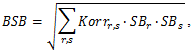 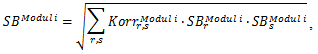 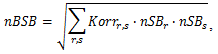 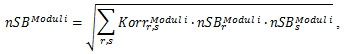 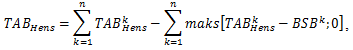 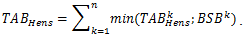 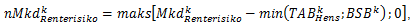 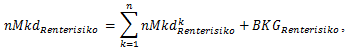 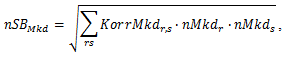 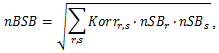 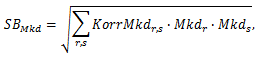 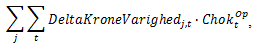 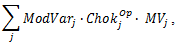 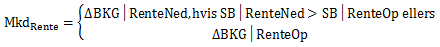 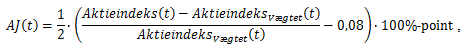 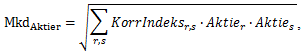 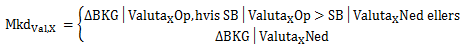 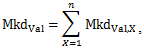 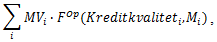 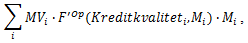 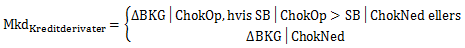 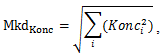 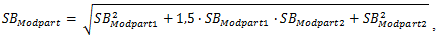 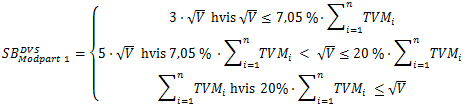 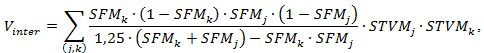 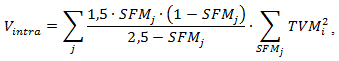 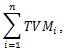 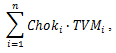 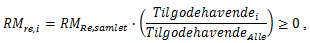 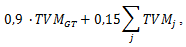 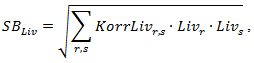 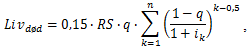 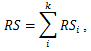 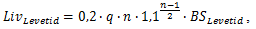 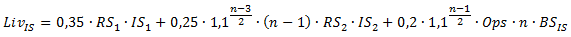 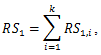 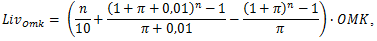 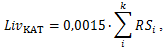 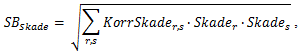 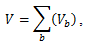 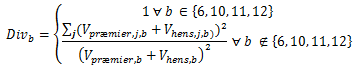 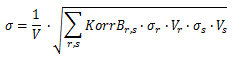 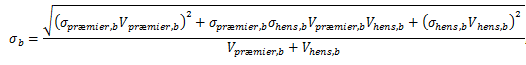 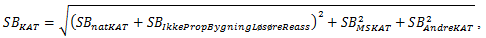 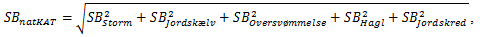 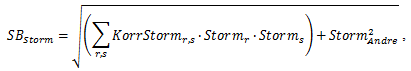 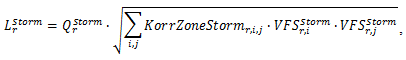 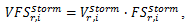 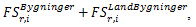 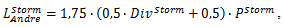 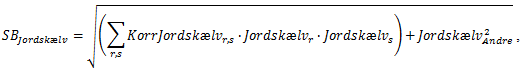 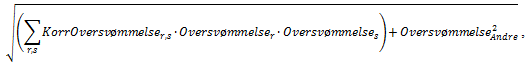 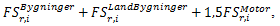 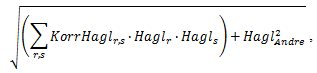 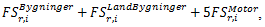 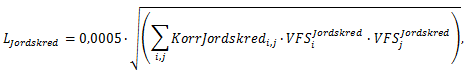 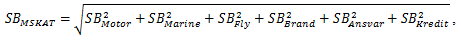 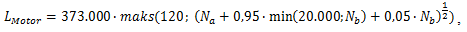 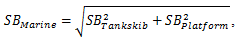 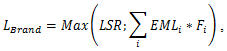 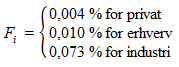 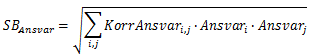 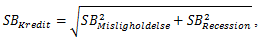 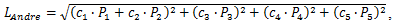 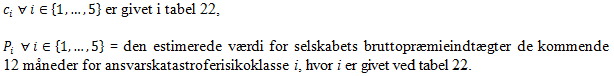 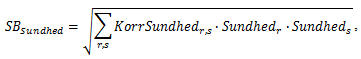 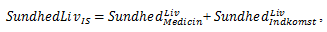 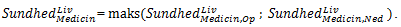 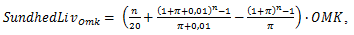 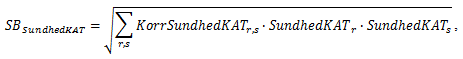 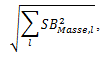 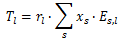 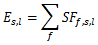 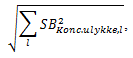 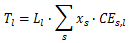 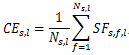 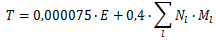 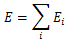 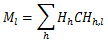 Appendiks1) Selskabets forsikringsbestand består af to kontributionsgrupper: KB1 og KB2. Der er ingen sammenfald mellem forsikringstagerne i de to bestande.2) I beregningerne tages der udgangspunkt i fordelingen af risici som angivet under trin 1 i dette appendiks, og der anvendes korrelationsmatricerne som angivet i bilag 1, hvor rentescenariet der maksimerer selskabets solvensbehov, jf. punkt 11, er RenteNed-scenariet.3) Solvensbehovet for operationel risiko, SBOp, er lig med 1,25.4) Basiskapitalgrundlaget er før finansiering af lig med 35.5) Det er i eksemplet antaget at TABSkat er lig med 0.Note: BSB efter tabsabsorbering er lig med maks[BSBk - TABkHens; 0].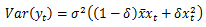 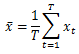 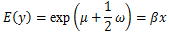 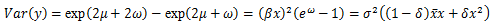 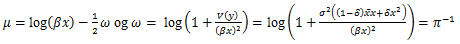 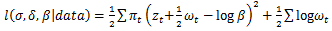 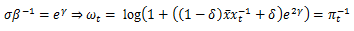 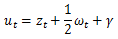 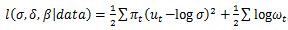 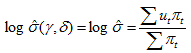 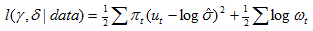 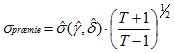 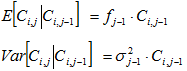 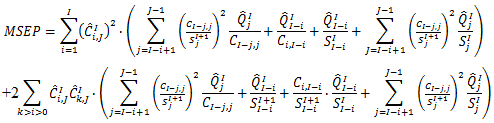 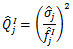 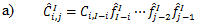 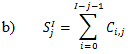 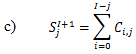 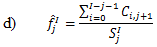 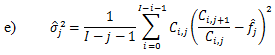 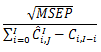 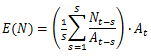 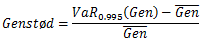 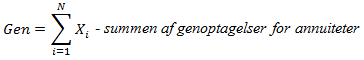 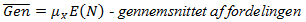 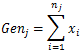 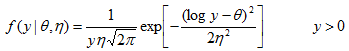 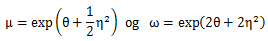 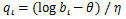 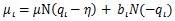 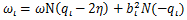 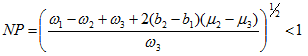 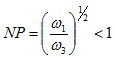 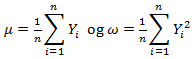 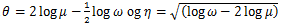 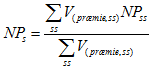 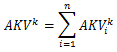 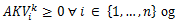 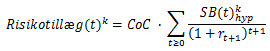 